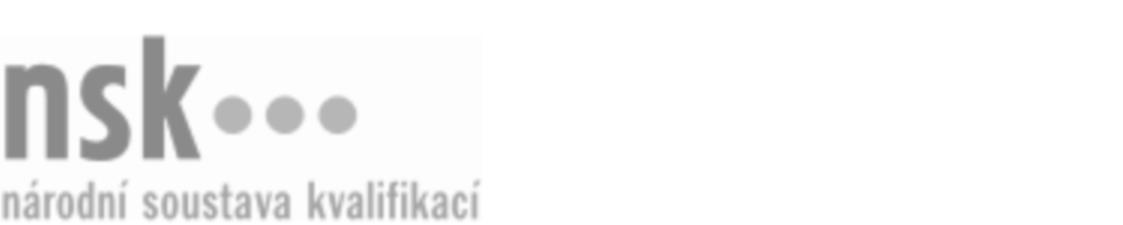 Autorizované osobyAutorizované osobyAutorizované osobyAutorizované osobyAutorizované osobyAutorizované osobyAutorizované osobyAutorizované osobyDělník/dělnice pro přípravu nábytkových povrchů (kód: 33-029-E) Dělník/dělnice pro přípravu nábytkových povrchů (kód: 33-029-E) Dělník/dělnice pro přípravu nábytkových povrchů (kód: 33-029-E) Dělník/dělnice pro přípravu nábytkových povrchů (kód: 33-029-E) Dělník/dělnice pro přípravu nábytkových povrchů (kód: 33-029-E) Dělník/dělnice pro přípravu nábytkových povrchů (kód: 33-029-E) Dělník/dělnice pro přípravu nábytkových povrchů (kód: 33-029-E) Dělník/dělnice pro přípravu nábytkových povrchů (kód: 33-029-E) Autorizující orgán:Autorizující orgán:Ministerstvo průmyslu a obchoduMinisterstvo průmyslu a obchoduMinisterstvo průmyslu a obchoduMinisterstvo průmyslu a obchoduMinisterstvo průmyslu a obchoduMinisterstvo průmyslu a obchoduMinisterstvo průmyslu a obchoduMinisterstvo průmyslu a obchoduMinisterstvo průmyslu a obchoduMinisterstvo průmyslu a obchoduMinisterstvo průmyslu a obchoduMinisterstvo průmyslu a obchoduSkupina oborů:Skupina oborů:Zpracování dřeva a výroba hudebních nástrojů (kód: 33)Zpracování dřeva a výroba hudebních nástrojů (kód: 33)Zpracování dřeva a výroba hudebních nástrojů (kód: 33)Zpracování dřeva a výroba hudebních nástrojů (kód: 33)Zpracování dřeva a výroba hudebních nástrojů (kód: 33)Zpracování dřeva a výroba hudebních nástrojů (kód: 33)Povolání:Povolání:Dělník pro přípravu nábytkových povrchůDělník pro přípravu nábytkových povrchůDělník pro přípravu nábytkových povrchůDělník pro přípravu nábytkových povrchůDělník pro přípravu nábytkových povrchůDělník pro přípravu nábytkových povrchůDělník pro přípravu nábytkových povrchůDělník pro přípravu nábytkových povrchůDělník pro přípravu nábytkových povrchůDělník pro přípravu nábytkových povrchůDělník pro přípravu nábytkových povrchůDělník pro přípravu nábytkových povrchůKvalifikační úroveň NSK - EQF:Kvalifikační úroveň NSK - EQF:222222Platnost standarduPlatnost standarduPlatnost standarduPlatnost standarduPlatnost standarduPlatnost standarduPlatnost standarduPlatnost standarduStandard je platný od: 21.10.2022Standard je platný od: 21.10.2022Standard je platný od: 21.10.2022Standard je platný od: 21.10.2022Standard je platný od: 21.10.2022Standard je platný od: 21.10.2022Standard je platný od: 21.10.2022Standard je platný od: 21.10.2022Dělník/dělnice pro přípravu nábytkových povrchů,  29.03.2024 8:05:12Dělník/dělnice pro přípravu nábytkových povrchů,  29.03.2024 8:05:12Dělník/dělnice pro přípravu nábytkových povrchů,  29.03.2024 8:05:12Dělník/dělnice pro přípravu nábytkových povrchů,  29.03.2024 8:05:12Dělník/dělnice pro přípravu nábytkových povrchů,  29.03.2024 8:05:12Strana 1 z 2Strana 1 z 2Autorizované osobyAutorizované osobyAutorizované osobyAutorizované osobyAutorizované osobyAutorizované osobyAutorizované osobyAutorizované osobyAutorizované osobyAutorizované osobyAutorizované osobyAutorizované osobyAutorizované osobyAutorizované osobyAutorizované osobyAutorizované osobyNázevNázevNázevNázevNázevNázevKontaktní adresaKontaktní adresa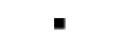 Střední odborné učiliště a Praktická škola Kladno-VrapiceStřední odborné učiliště a Praktická škola Kladno-VrapiceStřední odborné učiliště a Praktická škola Kladno-VrapiceStřední odborné učiliště a Praktická škola Kladno-VrapiceStřední odborné učiliště a Praktická škola Kladno-VrapiceVrapická 53, 27203 KladnoVrapická 53, 27203 KladnoStřední odborné učiliště a Praktická škola Kladno-VrapiceStřední odborné učiliště a Praktická škola Kladno-VrapiceStřední odborné učiliště a Praktická škola Kladno-VrapiceStřední odborné učiliště a Praktická škola Kladno-VrapiceStřední odborné učiliště a Praktická škola Kladno-VrapiceVrapická 53, 27203 KladnoVrapická 53, 27203 KladnoDělník/dělnice pro přípravu nábytkových povrchů,  29.03.2024 8:05:12Dělník/dělnice pro přípravu nábytkových povrchů,  29.03.2024 8:05:12Dělník/dělnice pro přípravu nábytkových povrchů,  29.03.2024 8:05:12Dělník/dělnice pro přípravu nábytkových povrchů,  29.03.2024 8:05:12Dělník/dělnice pro přípravu nábytkových povrchů,  29.03.2024 8:05:12Strana 2 z 2Strana 2 z 2